Организация жизнедеятельности детей II – й младшей группы № 8 МАДОУ № 48 (корпус № 1) в течение дня(холодный период года)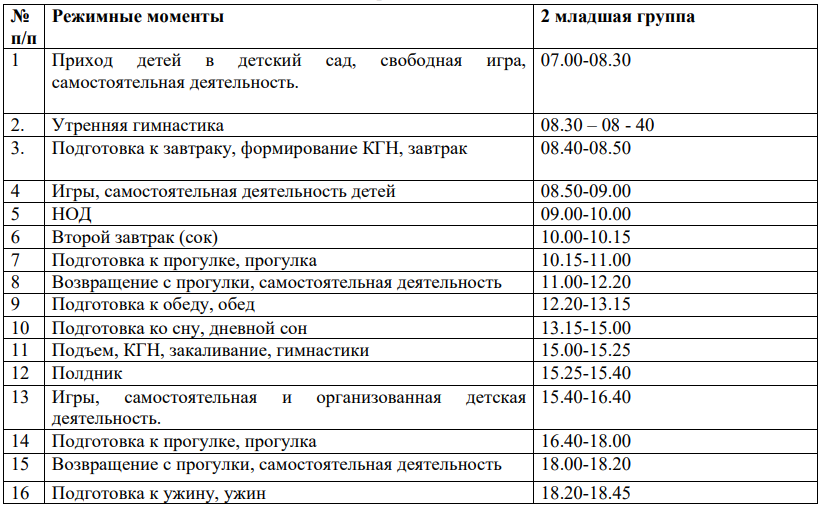 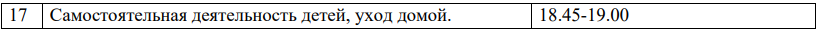 